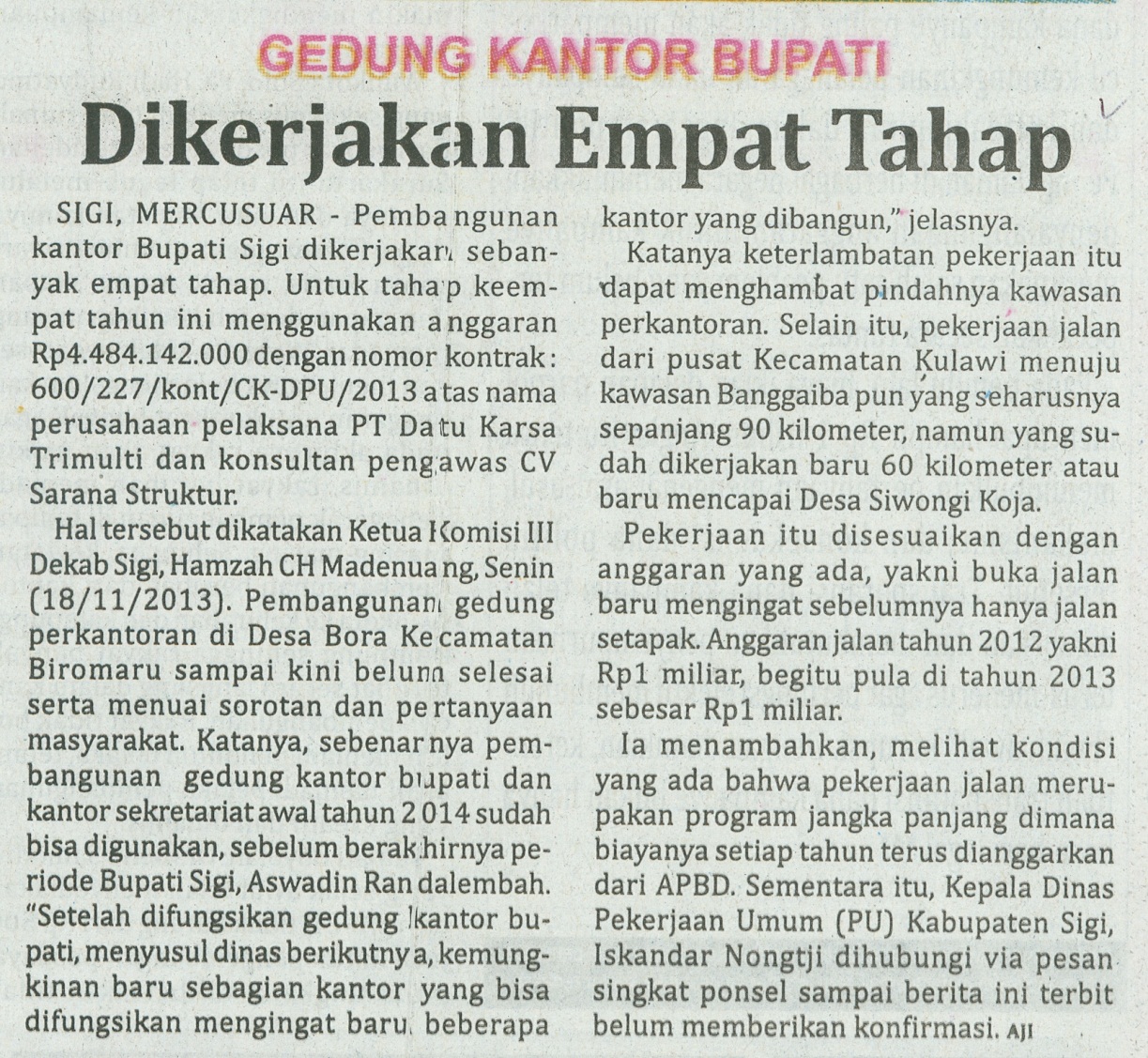 Harian    	:MercusuarKasubaudSulteng IHari, tanggal:Selasa, 19 November 2013KasubaudSulteng IKeterangan:Hal 15 Kolom 16-17KasubaudSulteng IEntitas:Kabupaten SigiKasubaudSulteng I